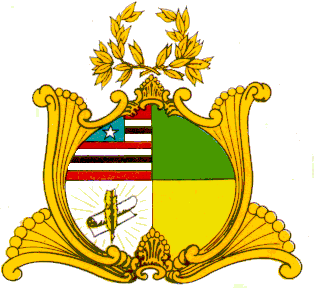 ASSEMBLEIA LEGISLATIVA DO ESTADO DO MARANHÃOGabinete do Deputado Dr. YglésioREQUERIMENTO Nº         /2020Senhor Presidente,Nos termos do que dispõe o art. 163, VIII, do Regimento Interno da Assembleia Legislativa do Maranhão, requeiro informações a Secretaria Municipal de Saúde do Munícipio de São Luís- SEMUS, e a Secretaria de Estado da Saúde -SES, acerca do futuro da situação administrativa e do quadro de funcionários da Unidade de Pronto Atendimento Socorrinho, no Cohatrac, uma vez que esta será substituída por uma nova Policlínica. A solicitação é para que comuniquem as providências tomadas ou propostas pelos órgãos, tendo em vista a recente mudança, bem como quaisquer informações que possam ser de conhecimento público sobre o futuro da administração do Socorrinho e de seus funcionários, que estão sem realizar atendimento desde 21 de agosto de 2020. Assembleia Legislativa do Estado do Maranhão, em 31 de agosto de 2020.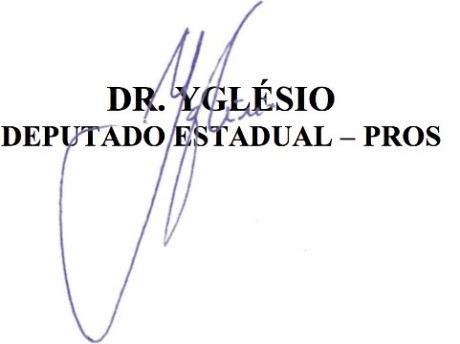 